Christ the King Fellowship Presbyterian Church September 13th, 2020 -11AM #love Welcome & Prelude (“Tuba Tune” arr. C.S. Lang) 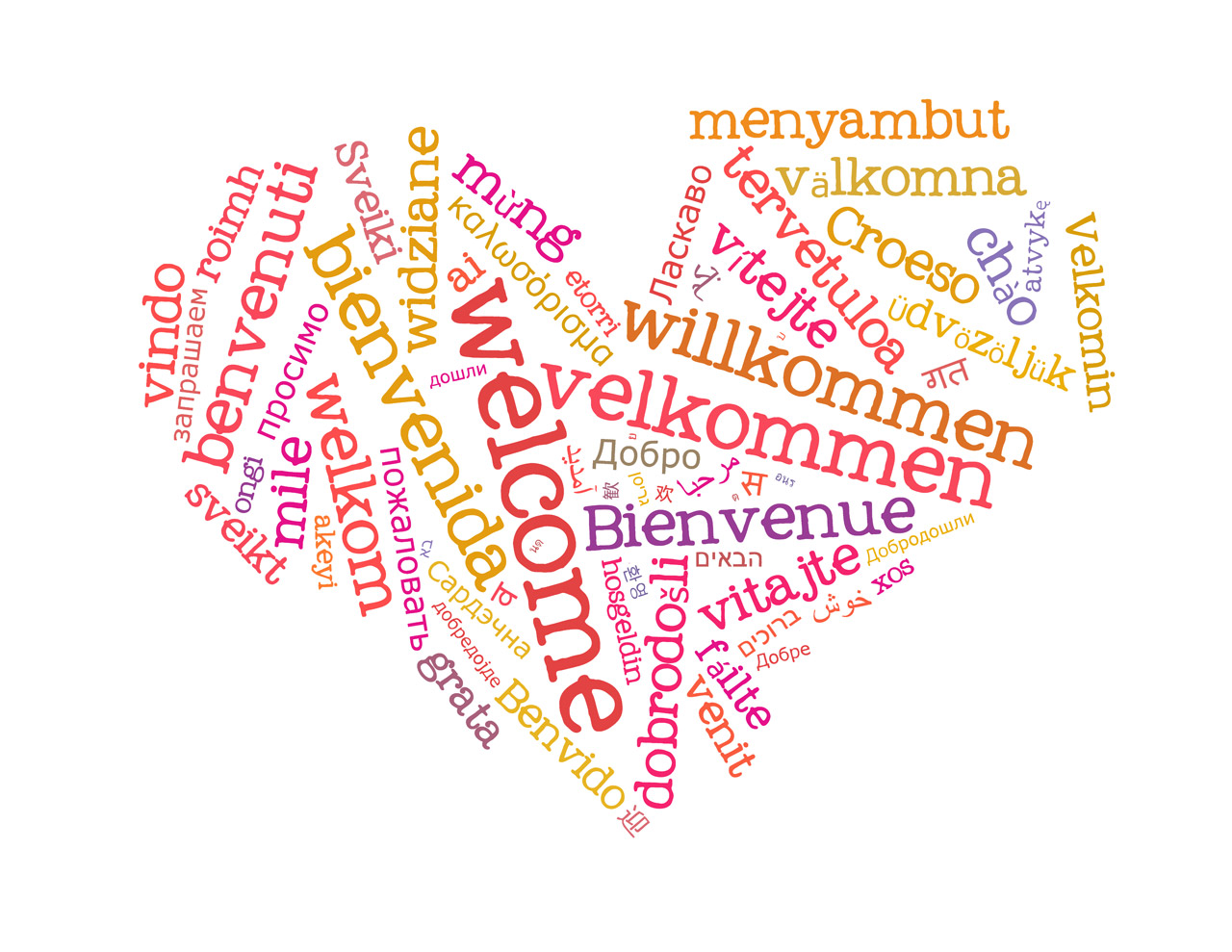 Welcome 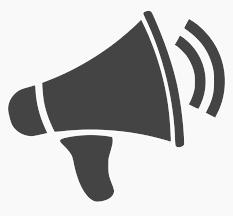 Call to Worship (Psalm 118:24): This is the day that the Lord has made!  We will rejoice & be glad in it!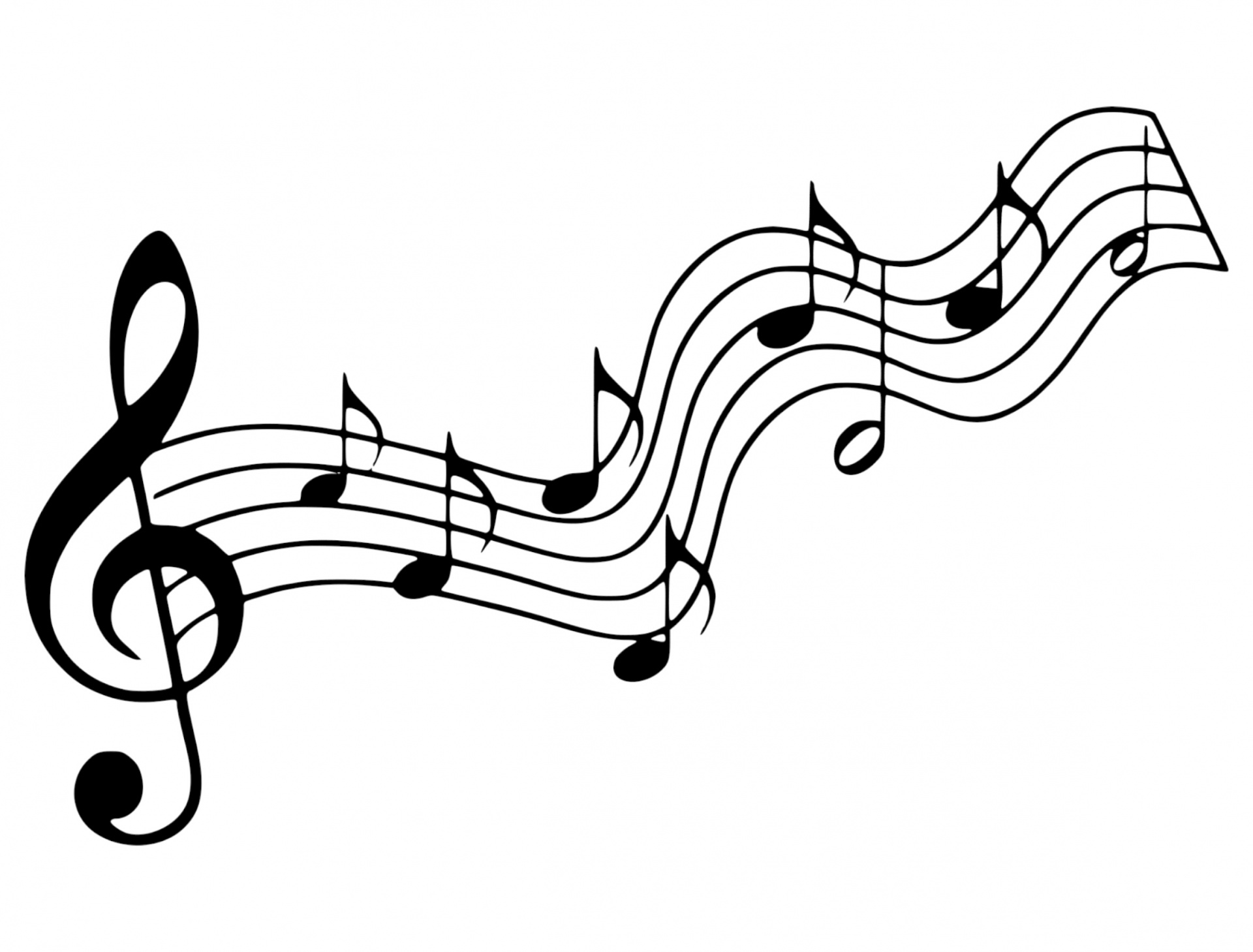 Music (Cantor)  “How Great Thou Art!” 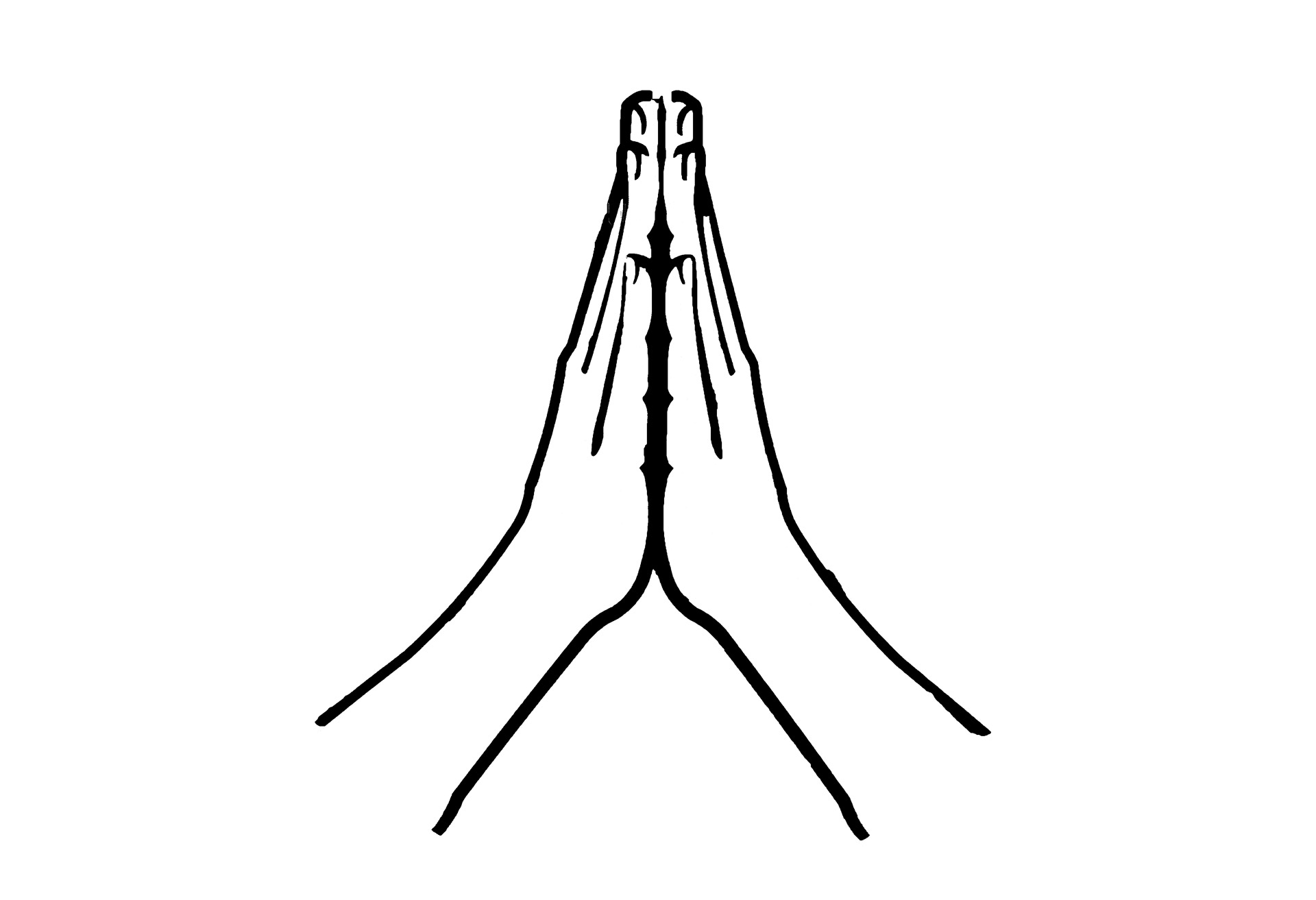 Confession:  God, please forgive me...silent prayer & reflection                                              (let the Holy Spirit bring to mind any sin that needs to be confessed - offer it to God & let it go) 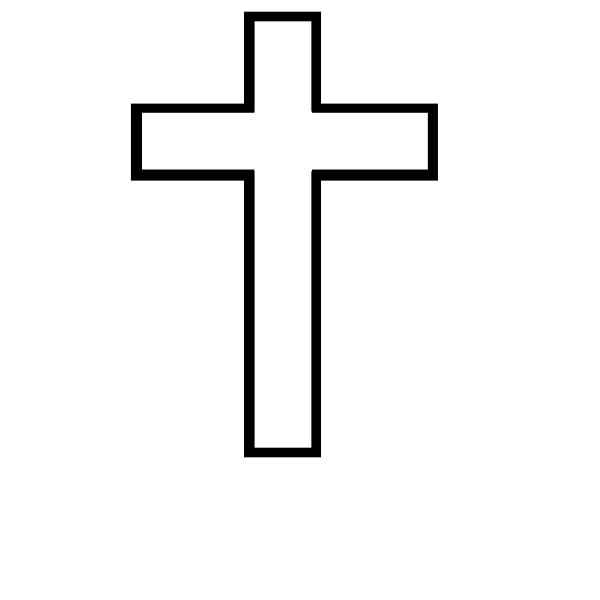 Assurance of PardonGlory be to the Father, & to the Son & to the Holy Ghost!  Thank You God for grace!  Amen!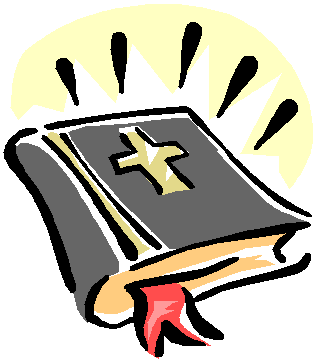  	Scripture: 	Matt. 18:21-22 (first reading)                   Romans 14:1-12 (second reading)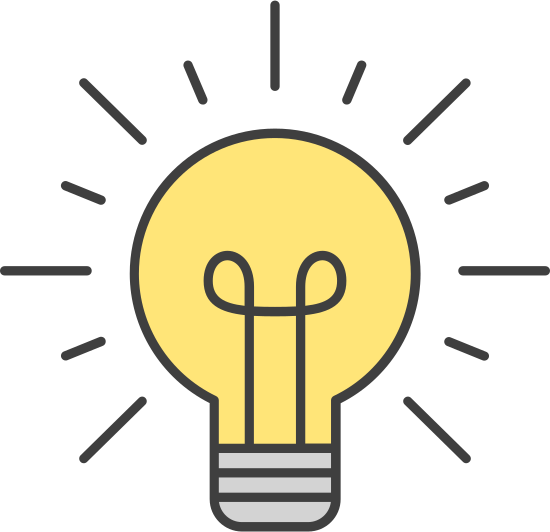 (Kid’s Time --           followed by Sermon Thoughts	Offering: 				We respond to God’s love in joy.   	please drop financial gifts when arriving/leaving or mail to: 939 S. Danby Rd, Spencer NY 14883 -OR- PO Box 367, Spencer, NY. 14883Responsive Organ Music“Pastorale”  arr. Cesar Franck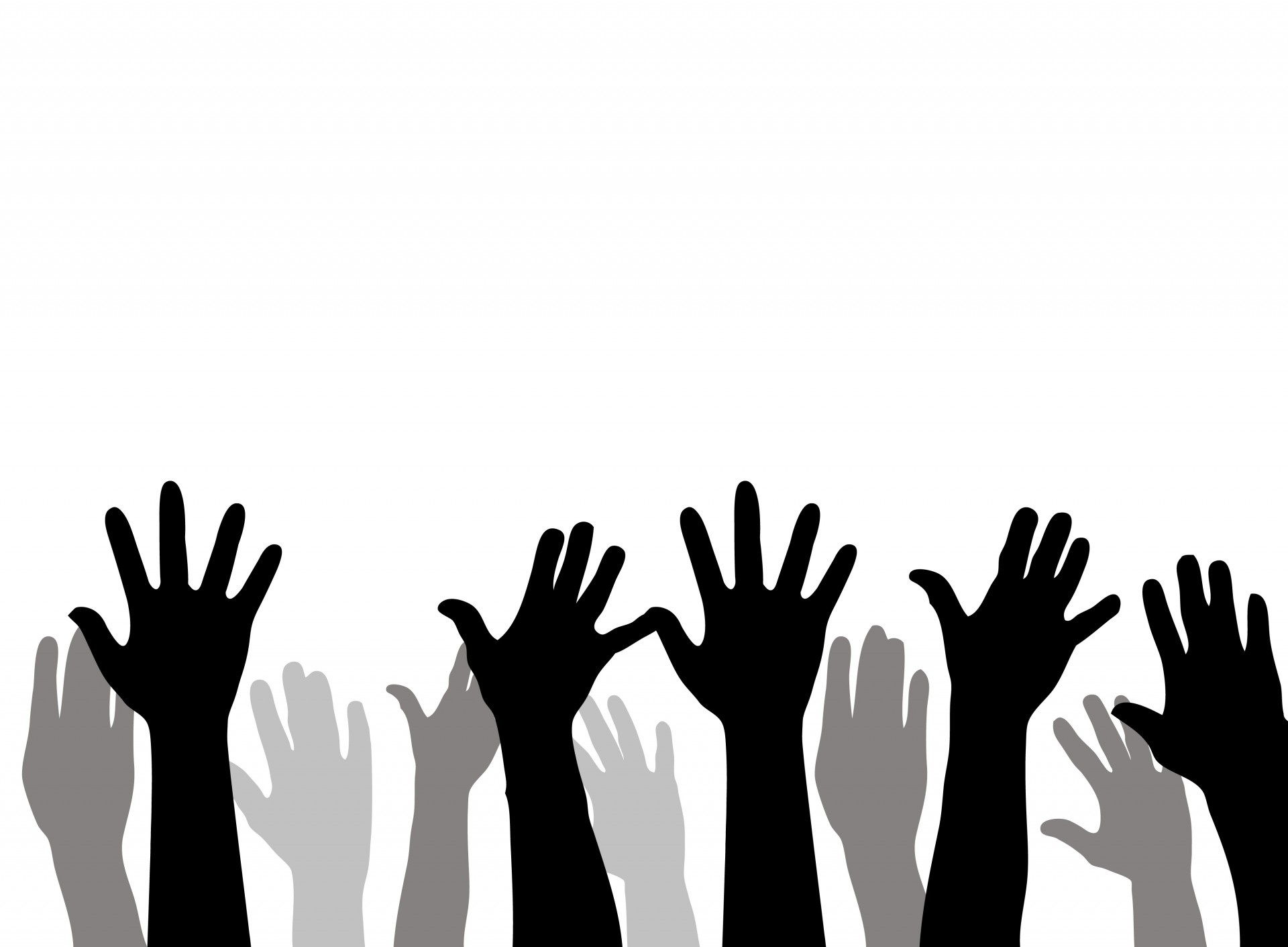 Prayers of the Pastor & the PeopleWith Praise & Thanksgiving              share briefly names & situations to lift to God in prayer -- we know God is more than able to hold all we offer & God knows the details!  Lord in Your mercy...Hear our prayer.BlessingInstruments: “Halle, Halle, Halle-lujah! (X3)                 Hallelujah, Hal-le-lu-jah! Postlude “When in Our Music God Is Glorified” (Presbyterian Hymnal #264) Charles Villiers Stanford, 1904.  Fred Pratt Green, 1972.  Text: Copyright © 1972 by Hope Publishing Company, Carol Stream, IL. 60188.  International copyright secured.   How Great Thou Art!Stuart K. Hine - © Copyright 1953, 1955, Renewal 1981 by Manna Music, Inc. All rights reserved. Praise Hymnal (#16). (Vs.1)  O Lord my God, when I in awesome wonder Consider all the worlds Thy hands have made, I see the stars, I hear the rolling thunder, Thy pow’r throughout the universe displayed! (Refrain)  Then sings my soul, my Savior God, to Thee:  How great Thou art, how great Thou art!  Then sings my soul, my Savior God, to Thee:  How great Thou art, how great Thou art!    (Vs.2)  When thru the woods and forest glades I wander And hear the birds sing sweetly in the trees, When I look down from lofty mountain grandeur And hear the brook and feel the gentle breeze (Refrain) (Vs.3) And when I think that God, His Son not sparing, Sent Him to die, I scarce can take it in-- That on the cross, my burden gladly bearing, He bled and died to take away my sin! (Refrain) (Vs. 4) When Christ shall come with shout of acclamation And take me home, what joy shall fill my heart!  Then I shall bow in humble adoration And there proclaim, my God, how great Thou art!  (Refrain) Notes & Doodles: Personal Milestones:Sept. 19th: Runningbrook & Ed CrowleySept. 20th: Doris Barber Prayer Concerns: 			Prayer person: Nathan MarxPrayer young person: Kirsten GarrisonPrayer theme for young adults: school/workAll medical professionals, emergency responders & those serving in hospitals, nursing homes & care facilities Military folks & family S-VE School Board members, administrators, teachers & othersNorth Spencer Christian Academy Church FinancesRenovation House North Van Etten Church - Pastor Beverly Davenport Announcements/Reminders: Mon/Tues:  No Pastor’s Hours 9/15:	Village Elections & Dissolution Vote (12noon-9PM) Able to vote in-person & absentee 9/15:  Spencer Sr. Citizen’s Mtg @ Keturi’s - ?s ask Bob Garrison9/16:  11AM Adult Study - Seely Room Jobs hiring: Parkview Pizzeria is hiring!  Part & Full-time positions.  Applications available @ Parkview 3-8PM daily.  Raymond Hadley - manufacturing team 607-589-4415 (ext.300) or resume to humanresources@raymondhadley.com 